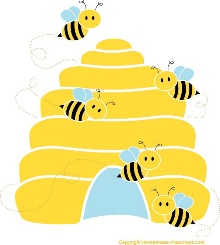 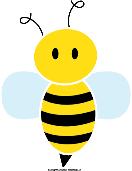 The Hive Breakfast and After School Snack MenuAfter school menu is a light snack and is not intended to be a substitute for an evening meal.*Daily Desserts of Fresh Fruit, Yogurt or Jelly*Drink choice: Milk, water and sugar free squash will accompany our snacks.Breakfast Club menuSelection of cereal or toast/bagel with butter and or jam.Drink: Milk, water, or sugar free squashAfter School Club menu.MondayTuesdayWednesdayThursdayFridayToast with beans/spaghetti.Scotch Pancakes with a choice of toppingsHam or cheese SandwichWaffles with a choice of toppings.Crumpets with spread or jam. 